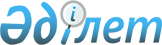 О внесении изменения в приказ Министра по инвестициям и развитию Республики Казахстан от 24 мая 2018 года № 374 "Об утверждении Правил представления недропользователями отчетов при проведении операций по разведке и добыче твердых полезных ископаемых, добыче общераспространенных полезных ископаемых"Приказ Министра индустрии и инфраструктурного развития Республики Казахстан от 21 декабря 2022 года № 731. Зарегистрирован в Министерстве юстиции Республики Казахстан 27 декабря 2022 года № 31548.
      ПРИКАЗЫВАЮ:
      1. Внести в приказ Министра по инвестициям и развитию Республики Казахстан от 24 мая 2018 года № 374 "Об утверждении Правил представления недропользователями отчетов при проведении операций по разведке и добыче твердых полезных ископаемых, добыче общераспространенных полезных ископаемых" (зарегистрирован в Реестре государственной регистрации нормативных правовых актов под № 17063) следующее изменение:
      в Правилах представления недропользователями отчетов при проведении операций по разведке и добыче твердых полезных ископаемых, добыче общераспространенных полезных ископаемых, утвержденных указанным приказом:
      приложение 3 изложить в новой редакции согласно приложению к настоящему приказу.
      2. Комитету индустриального развития Министерства индустрии и инфраструктурного развития Республики Казахстан в установленном законодательством порядке обеспечить:
      1) государственную регистрацию настоящего приказа в Министерстве юстиции Республики Казахстан;
      2) размещение настоящего приказа на интернет-ресурсе Министерства индустрии и инфраструктурного развития Республики Казахстан.
      3. Контроль за исполнением настоящего приказа возложить на курирующего вице-министра индустрии и инфраструктурного развития Республики Казахстан.
      4. Настоящий приказ вводится в действие по истечении десяти календарных дней после дня его первого официального опубликования.
      "СОГЛАСОВАН"Министерствонациональной экономикиРеспублики Казахстан
      "СОГЛАСОВАН"Бюро национальной статистикиАгентства по стратегическомупланированию и реформамРеспублики Казахстан
      "СОГЛАСОВАН"Министерство энергетикиРеспублики Казахстан Форма, предназначенная для сбора административных данных Форма административных данных размещена на интернет ресурсе: www.gov.kz/memleket/entities/miid
      Отчет о приобретенных товарах, работах и услугах и доле внутристрановой ценности в них по разведке или добыче твердых полезных ископаемых
      Индекс: 1.1.-ТПИ*
      Периодичность: ежегодно при проведении операций по разведке твердых полезных ископаемых, ежеквартально при проведении операций по добыче твердых полезных ископаемых
      Лица, предоставляющие информацию: недропользователи
      Куда представляется: в уполномоченный орган в области твердых полезных ископаемых
      Срок представления: при проведении операций по разведке твердых полезных ископаемых ежегодно не позднее 30 апреля года, следующего за отчетным периодом, при проведении операций по добыче твердых полезных ископаемых ежеквартально не позднее двадцать пятого числа месяца, следующего за отчетным периодом
      Таблица 1
      продолжение таблицы
      продолжение таблицы
      продолжение таблицы
      Наименование       ______________________________________________________________       Адрес_________________________________________________________       Телефоны______________________________________________________       Адрес электронной почты ________________________________________       Исполнитель____________________________________________________                   фамилия, имя и отчество (при его наличии), телефон.       Руководитель или лицо, исполняющее его обязанности       ______________________________________       фамилия, имя и отчество (при его наличии) _____________ подпись
      Примечание:
      расшифровка аббревиатур:
      *ТПИ – твердые полезные ископаемые;
      **НДС - налог на добавленную стоимость;
      ***ГПЗ - годовой план закупа;
      ****ТРУ - товары, работы или услуги;
      *****БИН - бизнес идентификационный номер;
      ******ИИН - индивидуальный идентификационный номер;
      *******ЕНС ТРУ– единый номенклатурный справочник товаров, работ и услуг. Пояснение по заполнению формы, предназначенной для сбора административных данных
      Отчет о приобретенных товарах, работах и услугах и доле внутристрановой ценности в них по разведке или добыче твердых полезных ископаемых (индекс 1.1.-ТПИ, периодичность годовая, ежеквартальная) Глава 1. Общие положения
      1. Настоящая форма административных данных "Отчет о приобретенных товарах, работах и услугах и доле внутристрановой ценности в них по разведке или добыче твердых полезных ископаемых" (далее – Форма) разработана в соответствии с частями первой и четвертой пункта 3 статьи 195, частями первой и четвертой пункта 3 статьи 215 Кодекса Республики Казахстан "О недрах и недропользовании", подпунктом 2) пункта 3 статьи 16 Закона Республики Казахстан "О государственной статистике".
      2. Основной задачей ведения Формы является мониторинг внутристрановой ценности.
      3. Заполненная Форма предоставляется в Министерство индустрии и инфраструктурного развития Республики Казахстан недропользователями;
      по лицензиям (контрактам) на разведку твердых полезных ископаемых ежегодно, не позднее 30 апреля года, следующего за отчетным периодом;
      по лицензиям (контрактам) на добычу твҰрдых полезных ископаемых ежеквартально не позднее двадцать пятого числа месяца, следующего за отчетным периодом.
      4. Форму подписывает первый руководитель, а в случае его отсутствия - лицо, исполняющее его обязанности.
      5. Форма содержит две таблицы, которые заполняются построчно, отдельно по каждому товару, работе или услуге. Глава 2. Пояснение по заполнению Таблицы 1
      6. Форма заполняется в следующем порядке:
      в графе 1 указывается регистрационный номер контракта (лицензии) на проведение операций по недропользованию, присвоенный уполномоченным органом;
      в графе 2 указывается код предмета закупа: 0 – товары, 1 – работа, 2 – услуга;
      в графе 3 указывается код закупки, присвоенный реестром товаров, работ и услуг, используемых при проведении операций по недропользованию, и их производителей;
      в графе 4 указывается способ закупки:
      1) недропользователями, приобретающими товары, работы и услуги в соответствии с Кодексом Республики Казахстан "О недрах и недропользовании": 101 – открытый конкурс, 103 – из одного источника, 104 - на товарных биржах, 105 - открытый конкурс на понижение (электронные торги), 112 – без применения способов;
      2) юридическими лицами, обладающими правом недропользования, пятьдесят и более процентов голосующих акций (долей участия в уставном капитале) которых прямо или косвенно принадлежат Фонду национального благосостояния "Самрук-Казына" (далее – Фонд): 201 – открытый тендер, 209 – закрытый тендер, 210 – двухэтапный открытый тендер, 211 – двухэтапный закрытый тендер, 202 – запрос ценовых предложений, 203 – из одного источника, 208 – на централизованных торгах электрической энергией, 204 – через товарные биржи, 212 – без применения норм Правил закупок товаров, работ и услуг, утверждаемые советом директоров Фонда в соответствии с пунктом 2 статьи 19 Закона Республики Казахстан "О Фонде национального благосостояния";
      в графе 5 указывается дата подведения итогов закупа (день, месяц, год);
      в графе 6 указывается номер договора о приобретенных товарах, работах и услугах;
      в графе 7 указывается дата заключения договора (дата, месяц, год);
      в графе 8 указывается дата окончания действия договора (дата, месяц, год);
      в графе 9 указывается статус договора:
      статус "0" указывается по заключенным договорам;
      статус "1" указывается по исполненным договорам на основании последнего подтверждающего приобретение товаров, работ и услуг документа по договору, независимо от оплаты;
      статус "2" указывается по расторгнутым договорам на основании соглашения (уведомления) о расторжении договора;
      статус "3.0" указывается по заключенным долгосрочным договорам;
      статус "3.1" указывается по исполненным долгосрочным договорам на основании последнего подтверждающего приобретение товаров, работ и услуг документа по договору, независимо от оплаты;
      статус "3.2" указывается по расторгнутым долгосрочным договорам на основании соглашения (уведомления) о расторжении договора;
      в графе 10 указывается общая сумма договора без учета НДС в тенге, подтверждающего закупку. Если в договоре не оговорена общая сумма договора, указывается запланированная сумма на приобретение данных товаров, работ, услуг по данному договору. Если договор долгосрочный, то указывается общая сумма договора на весь период действия договора. Если в договор не оговорена общая сумма договора, но по мере исполнения договора предоставляются счета фактуры или акты выполненных работ/оказанных услуг, то указывается сумма данных документов с нарастанием за каждый отчетный период;
      в графе 11 указывается сумма, запланированная в годовой программе закупа, без учета НДС в тенге;
      в графе 12 указывается организационно-правовая форма поставщика товара, работы или услуги в соответствии с Классификатором организационно-правовых форм хозяйствования. Графа не заполняется в случае, если поставщик не является резидентом Республики Казахстан;
      в графе 13 указывается страна поставщика товара, работы и услуги в соответствии с Межгосударственным классификатором стран. В случае если поставщик является резидентом Республики Казахстан, указывается код Республики Казахстан;
      в графе 14 указывается наименование поставщика. В случае если поставщик товара, работы или услуги является резидентом Республики Казахстан, наименование указывается в соответствии со справкой о регистрации юридического лица (для юридических лиц) и в соответствии со свидетельством о регистрации индивидуального предпринимателя (для физических лиц);
      в графе 15 указывается бизнес - идентификационный номер/индивидуальный идентификационный номер поставщика товара, работы или услуги. Графа не заполняется в случае, если поставщик товара, работы или услуги не является резидентом Республики Казахстан;
      в графе 16 указывается электронный адрес поставщика;
      в графе 17 указывается контактный телефон поставщика;
      в графе 18 указывается общая численность сотрудников поставщика;
      в графе 19 указывается численность сотрудников поставщика граждан Республики Казахстан. Глава 3. Пояснение по заполнению Таблицы 2
      7. Форма заполняется в следующем порядке:
      в графе 1 указывается номер договора;
      в графе 2 указывается код закупки, присвоенный реестром товаров, работ и услуг, используемых при проведении операций по недрпоользованию, и их производителей. Если закупка была проведена без использования системы, графа не заполняется;
      в графе 3 указывается код товара, работы, услуги в соответствии с Единым номенклатурным справочником товаров, работ и услуг;
      в графе 4 указывается наименование и краткое (дополнительное) описание приобретенного товара, работы или услуги (технические условия, свойства и характеристики);
      в графе 5 указывается единица измерения товара в соответствии с Межгосударственным классификатором единиц измерения и счета. Графа не заполняется по работам, услугам;
      в графе 6 указывается объем закупа в натуральном выражении в соответствии с указанной единицей измерения товара. Графа не заполняется по работам и услугам;
      в графе 7 указывается фактический объем закупа в стоимостном выражении без учета налога на добавленную стоимость, в тенге;
      в графе 8 указывается бизнес-идентификационный номер/индивидуальный идентификационный номер производителя товара, которому выдан сертификат о происхождении товара формы "СТ-KZ". Графа подлежит заполнению для товаров местного происхождения;
      в графе 9 указывается номер сертификата о происхождении товара формы "СТ-KZ". Графа подлежит заполнению для товаров местного происхождения;
      в графе 10 указывается серия сертификата о происхождении товара формы "СТ-KZ". Графа подлежит заполнению для товаров местного происхождения;
      в графе 11 указывается код органа выдачи сертификата о происхождении товара формы "СТ-KZ". Графа подлежит заполнению для товаров местного происхождения;
      в графе 12 указывается дата выдачи сертификата о происхождении товара формы "СТ-KZ". Графа подлежит заполнению для товаров местного происхождения;
      в графе 13 указывается внутристрановая ценность в товаре, указанное в сертификате о происхождении товара формы "СТ-KZ", в процентах. Графа подлежит заполнению для товаров местного происхождения;
      в графе 14 указывается внутристрановая ценность в работе (услуге), в процентах (до сотых долей) в соответствии с Единой методикой расчета внутристрановой ценности при закупке товаров, работ и услуг, утверждаемой уполномоченным органом в области государственной поддержки индустриальной деятельности, в соответствии с пунктом 2 статьи 28 Кодекса Республики Казахстан "О недрах и недропользовании", с учетом всех уровней субподряда;
      в графе 15 указывается цифровой код страны происхождения товара в соответствии с Классификатором стран Межгосударственного статистического комитета Содружества Независимых Государств.
					© 2012. РГП на ПХВ «Институт законодательства и правовой информации Республики Казахстан» Министерства юстиции Республики Казахстан
				
      Министр индустрии иинфраструктурного развитияРеспублики Казахстан 

К. Ускенбаев
Приложение
к приказу Министра индустрии
и инфраструктурного развития
Республики Казахстан
от 21 декабря 2022 года № 731Приложение 3
к Правилам представления
недропользователями отчетов
при проведении операций по
разведке и добыче твердых
полезных ископаемых,
добыче общераспространенных
полезных ископаемых
Регистрационный номер акта государственной регистрации контракта (лицензии) на проведение операций по недропользованию
Код предмета закупа
Код закупки, присвоенный системой
Способ закупки
Дата подведения итогов закупа (день месяц, год)
№ договора
Дата заключения договора (день месяц, год)
1
2
3
4
5
6
7
Дата окончания действия договора (день месяц, год)
Статус договора
Общая сумма договора без учета НДС**, тенге
Сумма, запланированная в ГПЗ*** без учета НДС, тенге
Организационно-правовая форма поставщика ТРУ****
Страна поставщика ТРУ
8
9
10
11
12
13
Наименование поставщика ТРУ
БИН***** (ИИН******) поставщика
БИН***** (ИИН******) поставщика
Электронный адрес поставщика
Контактный телефон поставщика
Контактный телефон поставщика
Численность сотрудников поставщика
Численность сотрудников поставщика
Численность сотрудников поставщика
Численность сотрудников поставщика
Наименование поставщика ТРУ
БИН***** (ИИН******) поставщика
БИН***** (ИИН******) поставщика
Электронный адрес поставщика
Контактный телефон поставщика
Контактный телефон поставщика
Общая численность сотрудников поставщика, человек
Общая численность сотрудников поставщика, человек
Численность сотрудников поставщика граждан Республики Казахстан, человек
Численность сотрудников поставщика граждан Республики Казахстан, человек
14
15
15
16
17
17
18
18
19
19
Таблица 2
Таблица 2
Таблица 2
Таблица 2
Таблица 2
Таблица 2
Таблица 2
Таблица 2
Таблица 2
Таблица 2
№ договора
Код закупки
Код ТРУ по ЕНС ТРУ *******
Наименование и краткое (дополнительное) описание приобретенных ТРУ
Наименование и краткое (дополнительное) описание приобретенных ТРУ
Единица измерения
Объем закупа в натуральном выражении
Объем закупа без учета НДС в стоимостном выражении, тенге
Объем закупа без учета НДС в стоимостном выражении, тенге
БИН/ИИН производителя товара, которому выдан сертификат "СТ-КZ"
1
2
3
4
4
5
6
7
7
8
№ сертификата "СТ-КZ"
Серия сертификата "СТ-КZ"
Код органа выдачи сертификата "СТ-КZ"
Дата выдачи сертификата "СТ-КZ", (день, месяц, год)
Внутристрановая ценность в товаре, указанная в сертификате "СТ-КZ", %
Внутристрановая ценность в работе (услуге), %
Страна происхождения товара
9
10
11
12
13
14
15